Guidelines for Writing an Abstract for the SimOEP 2024 ConferenceFritz Muster, Hans Meier, Heinz MullerInstitute of Organic Chemistry, University of Zurich, Winterthurerstr. 190,CH-8057 Zurich, SwitzerlandThis is an example of a one page abstract fitting to the needs for publishing in the collection of abstracts for this workshop. Please include citations to relevant publications in the literature. Please note: Maximum extent of your abstract is two pages! The abstract may include figure(s) to illustrate the presented work.Official conference language is English.This sample file consists of four relevant templates:	title-line	Times New Roman, 14pt bold, centered	author-lines	Times New Roman, 12pt, normal, centered	abstract-lines	Times New Roman, 12pt, normal, left-right justified	citation-lines	Times New Roman, 10pt, normal leftPlease do not include spare lines, as the paragraph format already considers them. In case you wish to do a „hard return“ i.e. creating a new line without adding a free line, please press „Shift“ + „Enter“ instead of only „Enter“. For formulas or other denotations, please use „subscript”.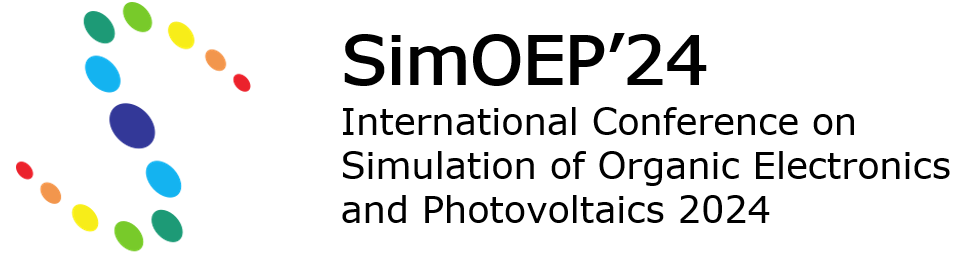 Fig. 1 For the figure caption use Arial, 10pt normal, leftTo use this template, please override the given text. Send your abstract to 
simoep.icp@zhaw.ch. The deadline for abstract submission is May 31st, 2024. Notification of acceptance to authors is June 21st, 2024.